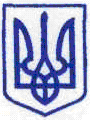 КИЇВСЬКА МІСЬКА РАДАІІІ СЕСІЯ ІХ СКЛИКАННЯРІШЕННЯ	_______________№_____________    ПРОЄКТ(особлива процедура)Про внесення змін до міської цільової програми з організації військової служби, виконання військового обов’язку, мобілізаційної підготовки і територіальної оборони у місті Києві «Захисник Києва» на 2022‒2024 роки, затвердженої рішенням Київської міської ради від 20.01.2022 
№ 4175/4216Відповідно до Бюджетного кодексу України, законів України «Про місцеве самоврядування в Україні», «Про мобілізаційну підготовку та мобілізацію», «Про військовий обов’язок і військову службу», «Про основи національного спротиву», «Про правовий режим воєнного стану», Указу Президента України від 24 лютого 2022 року № 64/2022 «Про введення воєнного стану в Україні», затвердженого Законом України «Про затвердження Указу Президента України «Про введення воєнного стану в Україні» від 24 лютого 2022 року № 2102-ІХ, постанови Кабінету Міністрів України від 11 березня 2022 року № 252 «Деякі питання формування та виконання місцевих бюджетів у період воєнного стану», Державної стратегії регіонального розвитку на 2021–2027 роки, затвердженої постановою Кабінету Міністрів України від 05 серпня 2020 року № 695, рішення Київської міської ради від 29 жовтня 2009 року № 520/2589 «Про Порядок розроблення, затвердження та виконання міських цільових програм у місті Києві», пункту 6 рішення Київської міської ради від 23 лютого 2022 року № 4531/4572 «Про особливості підготовки та розгляду проєктів рішень Київської міської ради, спрямованих на реалізацію та/або фінансування заходів і завдань, передбачених Кодексом цивільного захисту України, законами України «Про оборону», «Про основи національного спротиву», «Про національну безпеку України», «Про Збройні Сили України», «Про військовий обов'язок і військову службу», «Про правовий режим надзвичайного стану», «Про правовий режим воєнного стану» Київська міська радаВИРІШИЛА:1. Унести до міської цільової програми з організації військової служби, виконання військового обов’язку, мобілізаційної підготовки і територіальної оборони у місті Києві «Захисник Києва» на 2022‒2024 роки, затвердженої рішенням Київської міської ради від 20 січня 2022 року № 4175/4216, такі зміни:1.1. У розділі І «Паспорт міської цільової програми з організації військової служби, виконання військового обов’язку, мобілізаційної підготовки і територіальної оборони у місті Києві «Захисники та захисниці Києва» на 2022‒2024 роки» позицію 6 «Співвиконавці програми» викласти у такій редакції:«».1.2. У таблиці «Перелік завдань і заходів міської цільової програми з організації військової служби, виконання військового обов’язку, мобілізаційної підготовки і територіальної оборони у місті Києві «Захисники та захисниці Києва» на 2022 ‒ 2024 роки»:позицію 7.1. викласти в новій редакції:«»;позицію 12. викласти в новій редакції:«».2. Оприлюднити це рішення в установленому порядку. 3. Це рішення набирає чинності з дня його оприлюднення.4. Контроль за виконанням цього рішення покласти на постійну комісію Київської міської ради з питань дотримання законності, правопорядку та зв’язків із силами безпеки і оборони та постійну комісію Київської міської ради з питань бюджету, соціально-економічного розвитку та інвестиційної діяльності.Київський міський голова	         Віталій КЛИЧКО6Співвиконавці програмиДепартамент транспортної інфраструктури виконавчого органу Київської міської ради (Київської міської державної адміністрації) (далі - Департамент транспортної інфраструктури); Департамент суспільних комунікацій виконавчого органу Київської міської ради (Київської міської державної адміністрації) (далі - Департамент суспільних комунікацій); Департамент освіти і науки виконавчого органу Київської міської ради (Київської міської державної адміністрації) (далі - Департамент освіти і науки), Департамент будівництва та житлового забезпечення виконавчого органу Київської міської ради (Київської міської державної адміністрації) (далі - Департамент будівництва та житлового забезпечення); Департамент соціальної та ветеранської політики виконавчого органу Київської міської ради (Київської міської державної адміністрації) (далі - Департамент соціальної та ветеранської політики); Департамент молоді та спорту виконавчого органу Київської міської ради (Київської міської державної адміністрації) (далі - Департамент молоді та спорту); районні в місті Києві державні адміністрації; Київський міський територіальний центр комплектування та соціальної підтримки (далі - Київський міський ТЦК та СП); військові частини Міністерства оборони України, Збройних Сил України, Служби безпеки України, Національної гвардії України, Адміністрація Державної спеціальної служби транспорту; Головне управління Служби безпеки України в м. Києві та Київській області; Головне управління Національної поліції в м. Києві; Департамент патрульної поліції (Управління патрульної поліції у м. Києві); Адміністрація Держприкордонслужби (дислоковані в/ч в м. Києві); Київська міська прокуратура; Національний військово-медичний клінічний центр «Головний військовий клінічний госпіталь» (далі - НВМКЦ «ГВКГ»); Управління поліції охорони в м. Києві; Територіальне управління бюро економічної безпеки у м. Києві (далі – Територіальне управління БЕБ у м. Києві); Державний концерн «Укроборонпром»; Комунальна організація виконавчого органу Київської міської ради (Київської міської державної адміністрації) «Муніципальна охорона» (далі – КО «Муніципальна охорона»); Комунальне некомерційне підприємство «Освітня агенція міста Києва» (далі – КНП «Освітня агенція міста Києва»); Київський військовий ліцей імені Івана Богуна; Київський професійний коледж з посиленою військовою та фізичною підготовкою; вищі військові навчальні заклади, заклади вищої освіти із специфічними умовами навчання; регіональний сервісний центр Головного сервісного центру Міністерства внутрішніх справ в м. Києві (філія Головного сервісного центру МВС) (далі – РСЦ ГСЦ МВС в м. Києві); Головне управління Державної казначейської служби України у м. Києві (далі – ГУ ДКСУ у м. Києві); Державна установа «Територіальне медичне об’єднання МВС України по місту Києву та Київській області» (далі – ДУ «ТМО МВС України по місту Києву та Київській області»), Комунальне підприємство виконавчого органу Київської міської ради (Київської міської державної адміністрації) «Спеціалізоване управління протизсувних підземних робіт» (далі - КП «СУППР»), Департамент поліції особливого призначення «Об’єднана штурмова бригада Національної поліції України «Лють» (далі - ДПОП «ОШБ «Лють»), Київський науково-дослідний інститут судових експертиз (далі - КНДІСЕ)7.1. Матеріально-технічне забезпечення розміщення, підготовки, виконання завдань підрозділів сил оборони та безпеки міста Києва2022 - 2024 рокиДепартамент муніципальної безпеки, Київський міський ТЦК та СП, військові частини Міністерства оборони України, Збройних Сил України, Служби безпеки України, Національної гвардії України, Державної спеціальної служби транспорту; Головне управління Служби безпеки України в м. Києві та Київській області, Головне управління Національної поліції в м. Києві, Департамент патрульної поліції (Управління патрульної поліції у м. Києві), Адміністрація Держприкордонслужби (дислоковані в/ч в м. Києві), Київська міська прокуратура, НВМКЦ «ГВКГ», Управління поліції охорони в м. Києві, Територіальне управління БЕБ у м. Києві, вищі військові навчальні заклади, заклади вищої освіти із специфічними умовами навчання, РСЦ ГСЦ МВС в м. Києві, ДУ «ТМО МВС України по місту Києву та Київській області», ДПОП «ОШБ «Лють», КНДІСЕБюджет міста КиєваВсього:
5581792,4витрат
витрати на матеріально-технічне забезпечення розміщення, підготовки, виконання завдань підрозділів сил оборони та безпеки міста Києва, тис. грн697292,43084500,01800000,07.1. Матеріально-технічне забезпечення розміщення, підготовки, виконання завдань підрозділів сил оборони та безпеки міста Києва2022 - 2024 рокиДепартамент муніципальної безпеки, Київський міський ТЦК та СП, військові частини Міністерства оборони України, Збройних Сил України, Служби безпеки України, Національної гвардії України, Державної спеціальної служби транспорту; Головне управління Служби безпеки України в м. Києві та Київській області, Головне управління Національної поліції в м. Києві, Департамент патрульної поліції (Управління патрульної поліції у м. Києві), Адміністрація Держприкордонслужби (дислоковані в/ч в м. Києві), Київська міська прокуратура, НВМКЦ «ГВКГ», Управління поліції охорони в м. Києві, Територіальне управління БЕБ у м. Києві, вищі військові навчальні заклади, заклади вищої освіти із специфічними умовами навчання, РСЦ ГСЦ МВС в м. Києві, ДУ «ТМО МВС України по місту Києву та Київській області», ДПОП «ОШБ «Лють», КНДІСЕБюджет міста Києва2022 рік
697292,4продукту
кількість підрозділів сил оборони та безпеки міста Києва, які забезпечуються, од.1550507.1. Матеріально-технічне забезпечення розміщення, підготовки, виконання завдань підрозділів сил оборони та безпеки міста Києва2022 - 2024 рокиДепартамент муніципальної безпеки, Київський міський ТЦК та СП, військові частини Міністерства оборони України, Збройних Сил України, Служби безпеки України, Національної гвардії України, Державної спеціальної служби транспорту; Головне управління Служби безпеки України в м. Києві та Київській області, Головне управління Національної поліції в м. Києві, Департамент патрульної поліції (Управління патрульної поліції у м. Києві), Адміністрація Держприкордонслужби (дислоковані в/ч в м. Києві), Київська міська прокуратура, НВМКЦ «ГВКГ», Управління поліції охорони в м. Києві, Територіальне управління БЕБ у м. Києві, вищі військові навчальні заклади, заклади вищої освіти із специфічними умовами навчання, РСЦ ГСЦ МВС в м. Києві, ДУ «ТМО МВС України по місту Києву та Київській області», ДПОП «ОШБ «Лють», КНДІСЕБюджет міста Києва2023 рік
3084500,0ефективності
середні витрати на матеріально-технічне забезпечення розміщення, підготовки, виконання завдань підрозділів сил оборони та безпеки міста Києва, тис. грн46486,261690,036000,07.1. Матеріально-технічне забезпечення розміщення, підготовки, виконання завдань підрозділів сил оборони та безпеки міста Києва2022 - 2024 рокиДепартамент муніципальної безпеки, Київський міський ТЦК та СП, військові частини Міністерства оборони України, Збройних Сил України, Служби безпеки України, Національної гвардії України, Державної спеціальної служби транспорту; Головне управління Служби безпеки України в м. Києві та Київській області, Головне управління Національної поліції в м. Києві, Департамент патрульної поліції (Управління патрульної поліції у м. Києві), Адміністрація Держприкордонслужби (дислоковані в/ч в м. Києві), Київська міська прокуратура, НВМКЦ «ГВКГ», Управління поліції охорони в м. Києві, Територіальне управління БЕБ у м. Києві, вищі військові навчальні заклади, заклади вищої освіти із специфічними умовами навчання, РСЦ ГСЦ МВС в м. Києві, ДУ «ТМО МВС України по місту Києву та Київській області», ДПОП «ОШБ «Лють», КНДІСЕБюджет міста Києва2024 рік
1800000,0якості
рівень виконання заходу, %10010010012. Придбання, виготовлення, ремонт безпілотних літальних апаратів та засобів захисту військової техніки від ураження2023 - 2024 рокиДепартамент муніципальної безпеки, військові частини Міністерства оборони України, Збройних Сил України, Служби безпеки України, Національної гвардії України, Адміністрація Державної спеціальної служби транспорту, ДПОП «ОШБ «Лють»Бюджет міста КиєваВсього: 1700000,0витрат
витрати, пов'язані з придбанням БПЛА та засобів захисту техніки, тис. грн1000000,0700000,012. Придбання, виготовлення, ремонт безпілотних літальних апаратів та засобів захисту військової техніки від ураження2023 - 2024 рокиДепартамент муніципальної безпеки, військові частини Міністерства оборони України, Збройних Сил України, Служби безпеки України, Національної гвардії України, Адміністрація Державної спеціальної служби транспорту, ДПОП «ОШБ «Лють»Бюджет міста Києва2023 рік 1000000,0продукту
кількість придбаного обладнання, од.5000350012. Придбання, виготовлення, ремонт безпілотних літальних апаратів та засобів захисту військової техніки від ураження2023 - 2024 рокиДепартамент муніципальної безпеки, військові частини Міністерства оборони України, Збройних Сил України, Служби безпеки України, Національної гвардії України, Адміністрація Державної спеціальної служби транспорту, ДПОП «ОШБ «Лють»Бюджет міста Києва2024 рік 700000,0ефективності
середні витрати на придбання одиниці товару, тис. грн200,0200,012. Придбання, виготовлення, ремонт безпілотних літальних апаратів та засобів захисту військової техніки від ураження2023 - 2024 рокиДепартамент муніципальної безпеки, військові частини Міністерства оборони України, Збройних Сил України, Служби безпеки України, Національної гвардії України, Адміністрація Державної спеціальної служби транспорту, ДПОП «ОШБ «Лють»Бюджет міста Києва2024 рік 700000,0якості
рівень виконання заходу, %100100ПОДАННЯ:Директор Департаменту муніципальної безпекиРоман ТКАЧУКПОГОДЖЕНО:Заступник голови Київської міської державної адміністрації                                                            Петро ПАНТЕЛЕЄВПостійна комісія Київської міської ради з питань дотримання законності, правопорядку та зв’язків із силами безпеки і оборониГоловаІгор ОПАДЧИЙСекретарВолодимир ЛЕВІНПостійна комісія Київської міської ради з питань бюджету, соціально-економічного розвитку та інвестиційної діяльностіГоловаАндрій ВІТРЕНКОСекретарВладислав АНДРОНОВНачальник управління правового забезпечення діяльності Київської міської радиВалентина ПОЛОЖИШНИК